20 		 - 20 		 SW-PBS School Leadership Team Roster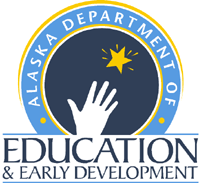 District: 	 Name of School: 	     Date Complete: 		The SW-PBS School Leadership Team membership is representative of our school and the members are committed to training and understand the responsibilities of team membership for implementation. By signing this document, the Principal or Administrative Team commits to SW-PBS and is aware that SW-PBS is a 3-5 year process that will require on-going training and/or revisions of the school’s SW-PBS Plan.Principal’s Signature 								 Date 			Superintendent or Designee Signature 						 Date 			SW-PBS Team MembersSW-PBS Team MembersSW-PBS Team MembersSW-PBS Team MembersNamePosition/TitleTeam RoleEmailAdministrator (required)School counselor (required)Regular education teacher (required)Special education teacher (required)Support staff(required)School Improvement Team memberBehavior specialistCommunity member (not working in school/district)Behavioral Health Clinician (optional)Internal Coach(required)Team MeetingsTeam MeetingsTeam MeetingsTeam MeetingsDescribe monthly meeting calendar for the school year with dates, times, locations.Describe monthly meeting calendar for the school year with dates, times, locations.Describe monthly meeting calendar for the school year with dates, times, locations.Describe monthly meeting calendar for the school year with dates, times, locations.